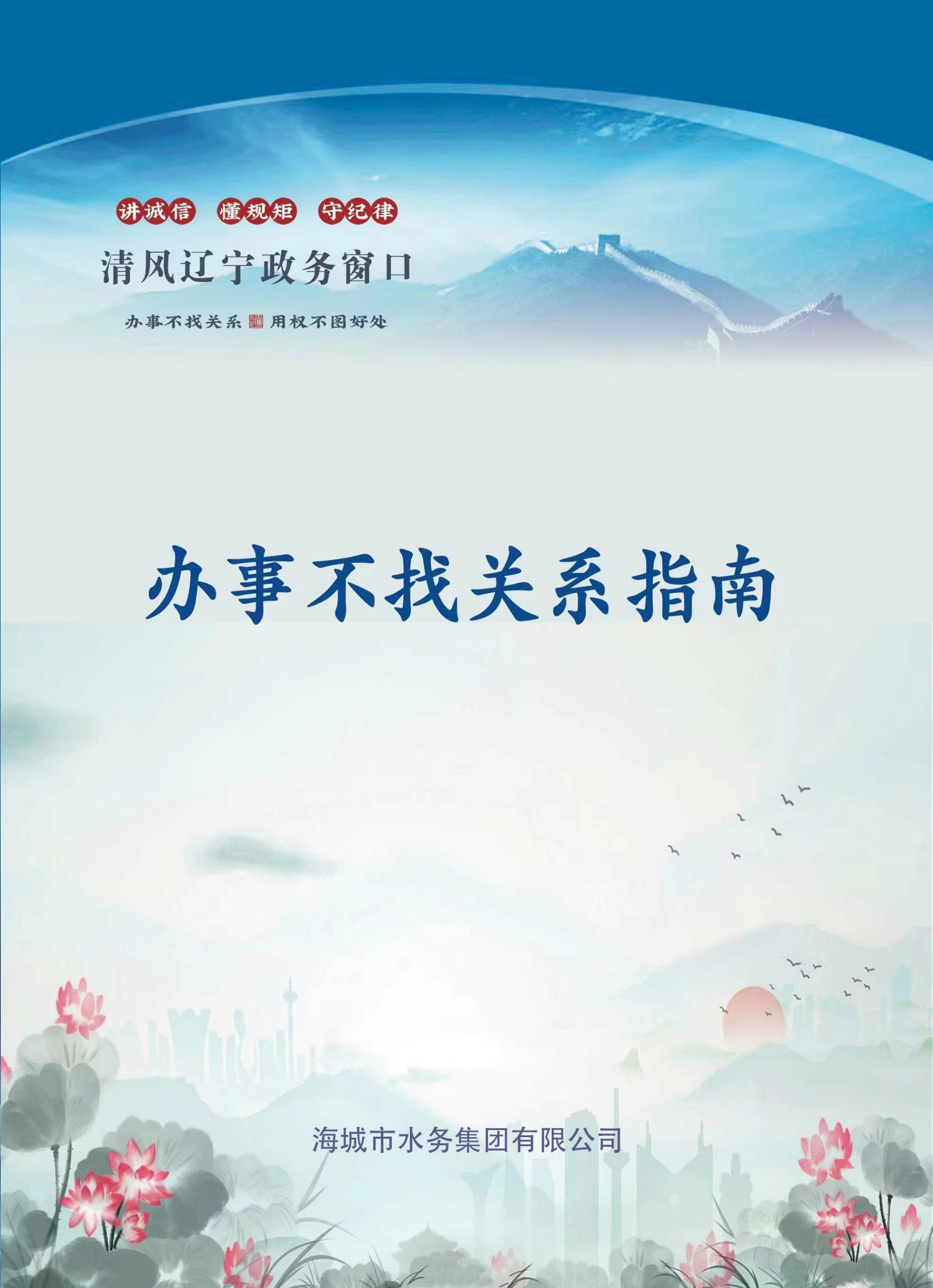 水务集团事项清单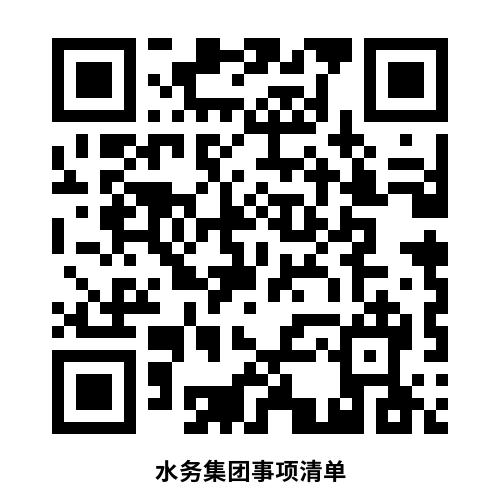 办事不找关系路径合规办事业务指南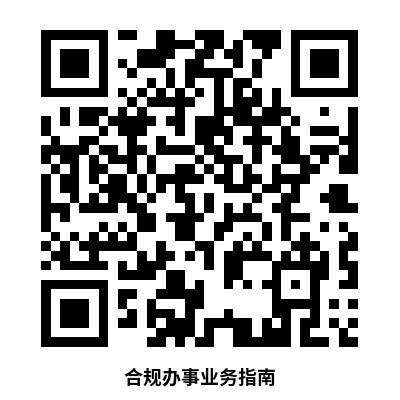 （一）给水工程申报   《鞍山市城市供水用水管理条例》第四章第二十七条:非居民用户，因新建、扩建改建及其他原因，需要增加用水量的，应向供水企业提出申请，办理相关手续。1.需提供申请材料《用水申请表》（资料来源：鞍山政务服务网-申请材料-空白表格下载http://spj.anshan.gov.cn/aszwdt/epointzwmhwz/pages/legal/personaleventdetail?taskguid=cdc91ee6-8f69-49f9-b947-5c1363799cbb）    2.办理路径①窗口办：海城政务服务大厅一楼水务集团综合接件窗口②网上办：鞍山政务服务网http://spj.anshan.gov.cn/aszwdt/epointzwmhwz/pages/legal/personaleventdetail?taskguid=cdc91ee6-8f69-49f9-b947-5c1363799cbb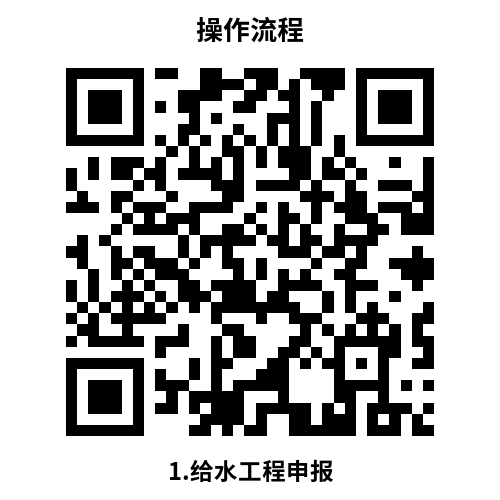 3.办理时限1个工作日4.温馨提示为保障您便捷快速办理业务，建议您可先拨打咨询电话，避免业务高峰期等候，我们为您提供预约服务和延时服务，如有问题可拨打 0412-3386833咨询投诉。（二）基建临时用水工程《鞍山市城市供水用水管理条例》第四章第二十五条：非居民用户使用城市供水应向供水企业提出申请，经市城市供水行政主管部门审核批准，由供水企业组织设计、配套、施工后，方可办理用水执照。 居民生活用水的，经有关部门和单位验收合格后由开发建设单位向供水企业提出用水申请，办理用水手续。 因工程建设需要临时用水的，建设单位应持规划、建设等有关部门的审批手续向供水企业提出用水申请，办理用水手续。1.需提供申请材料①《用水申请表》（资料来源：鞍山政务服务网-申请材料-空白表格下载http://spj.anshan.gov.cn/aszwdt/epointzwmhwz/pages/legal/personaleventdetail?taskguid=42a9d7c9-0afd-4ecb-ad2f-2030e077d450）②施工图纸（资料来源：申请人自备）2.办理路径①窗口办：海城政务服务大厅一楼水务集团综合接件窗口②网上办：鞍山政务服务网http://spj.anshan.gov.cn/aszwdt/epointzwmhwz/pages/legal/personaleventdetail?taskguid=42a9d7c9-0afd-4ecb-ad2f-2030e077d450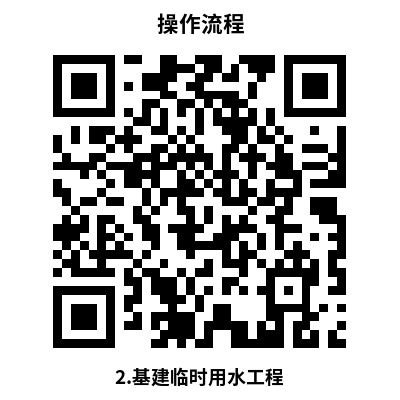 3.办理时限1个工作日4.温馨提示为保障您便捷快速办理业务，建议您可先拨打咨询电话，避免业务高峰期等候，我们为您提供预约服务和延时服务，如有问题可拨打 0412-3386833咨询投诉。（三）小区内网安装工程《鞍山市城市供水用水管理条例》第四章第二十五条：非居民用户使用城市供水应向供水企业提出申请，经市城市供水行政主管部门审核批准，由供水企业组织设计、配套、施工后，方可办理用水执照。 居民生活用水的，经有关部门和单位验收合格后由开发建设单位向供水企业提出用水申请，办理用水手续。 因工程建设需要临时用水的，建设单位应持规划、建设等有关部门的审批手续向供水企业提出用水申请，办理用水手续。1.需提供申请材料①《用水申请表》（资料来源：鞍山政务服务网-申请材料-空白表格下载http://spj.anshan.gov.cn/aszwdt/epointzwmhwz/pages/legal/personaleventdetail?taskguid=5e1fc72e-dd5e-48a4-a1e5-94f8703ee188）②管线规划图纸（资料来源：申请人自备）2.办理路径①窗口办：海城政务服务大厅一楼水务集团综合接件窗口②网上办：鞍山政务服务网http://spj.anshan.gov.cn/aszwdt/epointzwmhwz/pages/legal/personaleventdetail?taskguid=5e1fc72e-dd5e-48a4-a1e5-94f8703ee188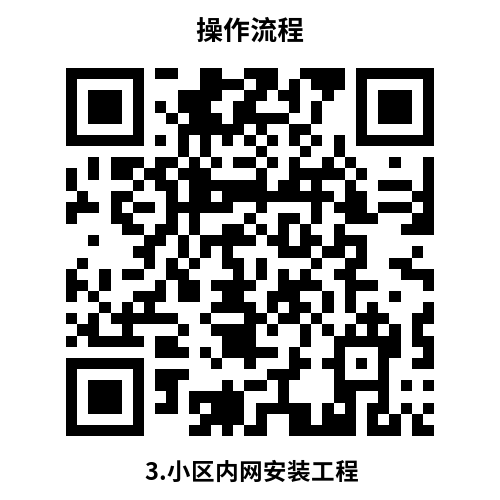 3.办理时限1个工作日4.温馨提示为保障您便捷快速办理业务，建议您可先拨打咨询电话，避免业务高峰期等候，我们为您提供预约服务和延时服务，如有问题可拨打 0412-3386833咨询投诉。（四）户表安装工程《鞍山市城市供水用水管理条例》第四章第二十七条:非居民用户，因新建、扩建改建及其他原因，需要增加用水量的，应向供水企业提出申请，办理相关手续。1.需提供申请材料《用水申请表》（资料来源：鞍山政务服务网-申请材料-空白表格下载http://spj.anshan.gov.cn/aszwdt/epointzwmhwz/pages/legal/personaleventdetail?taskguid=c03ca095-2dc6-4da7-a03b-4d44a85b3674）    2.办理路径①窗口办：海城政务服务大厅一楼水务集团综合接件窗口②网上办：鞍山政务服务网http://spj.anshan.gov.cn/aszwdt/epointzwmhwz/pages/legal/personaleventdetail?taskguid=c03ca095-2dc6-4da7-a03b-4d44a85b3674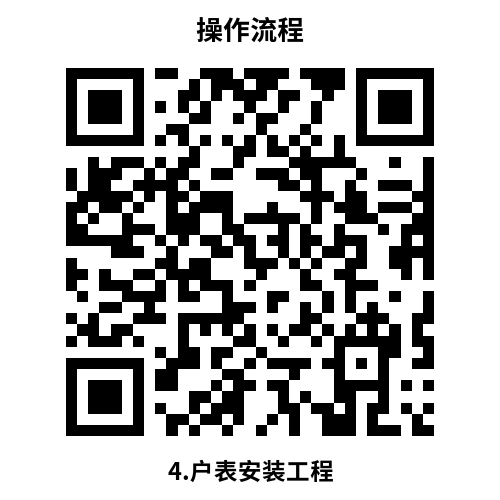 3.办理时限1个工作日4.温馨提示为保障您便捷快速办理业务，建议您可先拨打咨询电话，避免业务高峰期等候，我们为您提供预约服务和延时服务，如有问题可拨打 0412-3386833咨询投诉。（五）加压设施安装工程《鞍山市城市供水用水管理条例》第四章第二十七条:非居民用户，因新建、扩建改建及其他原因，需要增加用水量的，应向供水企业提出申请，办理相关手续。1.需提供申请材料①《用水申请表》（资料来源：鞍山政务服务网-申请材料-空白表格下载http://spj.anshan.gov.cn/aszwdt/epointzwmhwz/pages/legal/personaleventdetail?taskguid=70290e21-5f7a-4d7b-a450-1f1ecdc0f5c8）②施工图纸（资料来源：申请人自备）2.办理路径①窗口办：海城政务服务大厅一楼水务集团综合接件窗口②网上办：鞍山政务服务网http://spj.anshan.gov.cn/aszwdt/epointzwmhwz/pages/legal/personaleventdetail?taskguid=70290e21-5f7a-4d7b-a450-1f1ecdc0f5c8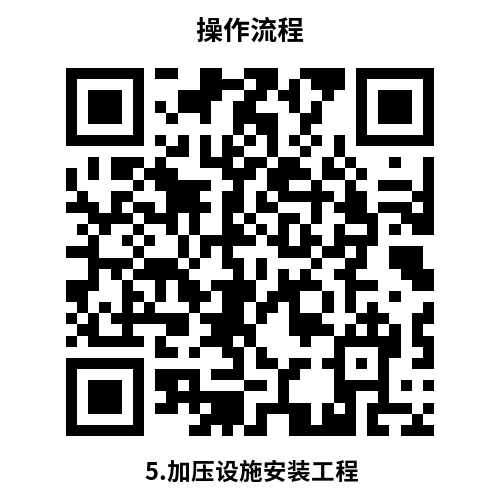 3.办理时限1个工作日4.温馨提示为保障您便捷快速办理业务，建议您可先拨打咨询电话，避免业务高峰期等候，我们为您提供预约服务和延时服务，如有问题可拨打 0412-3386833咨询投诉。（六）改装（扩径、移位等）供水管道工程《鞍山市城市供水用水管理条例》第四章第二十七条:非居民用户，因新建、扩建改建及其他原因，需要增加用水量的，应向供水企业提出申请，办理相关手续。1.需提供申请材料①《用水申请表》（资料来源：鞍山政务服务网-申请材料-空白表格下载http://spj.anshan.gov.cn/aszwdt/epointzwmhwz/pages/legal/personaleventdetail?taskguid=379426a9-0330-4d62-8839-d4b623f8f955）②管线规划图（资料来源：申请人自备）2.办理路径①窗口办：海城政务服务大厅一楼水务集团综合接件窗口②网上办：鞍山政务服务网http://spj.anshan.gov.cn/aszwdt/epointzwmhwz/pages/legal/personaleventdetail?taskguid=379426a9-0330-4d62-8839-d4b623f8f955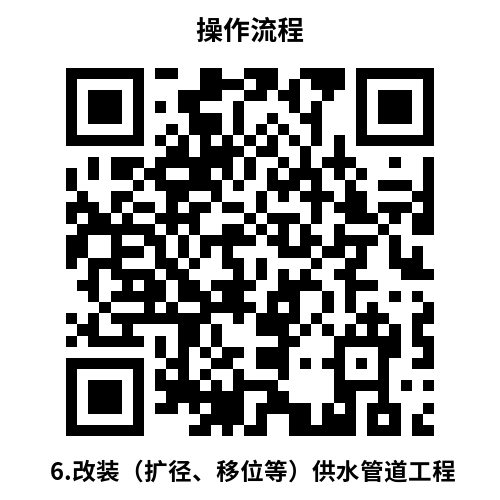 3.办理时限1个工作日4.温馨提示为保障您便捷快速办理业务，建议您可先拨打咨询电话，避免业务高峰期等候，我们为您提供预约服务和延时服务，如有问题可拨打 0412-3386833咨询投诉。（七）挂网工程《鞍山市城市供水用水管理条例》第四章第二十七条:非居民用户，因新建、扩建改建及其他原因，需要增加用水量的，应向供水企业提出申请，办理相关手续。1.需提供申请材料①《用水申请表》（资料来源：鞍山政务服务网-申请材料-空白表格下载http://spj.anshan.gov.cn/aszwdt/epointzwmhwz/pages/legal/personaleventdetail?taskguid=f05a7b40-957d-4dca-9101-61ea4cd2f833）②施工图纸（资料来源：申请人自备）2.办理路径①窗口办：海城政务服务大厅一楼水务集团综合接件窗口②网上办：鞍山政务服务网http://spj.anshan.gov.cn/aszwdt/epointzwmhwz/pages/legal/personaleventdetail?taskguid=f05a7b40-957d-4dca-9101-61ea4cd2f833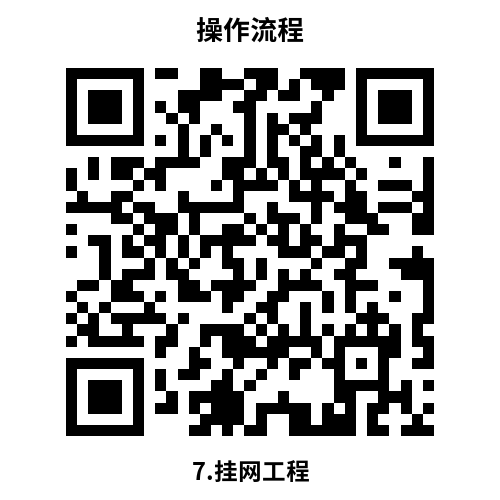 3.办理时限1个工作日4.温馨提示为保障您便捷快速办理业务，建议您可先拨打咨询电话，避免业务高峰期等候，我们为您提供预约服务和延时服务，如有问题可拨打 0412-3386833咨询投诉。（八）掐水、拆除旧线工程《鞍山市城市供水用水管理条例》第三章第12条：因工程建设确需拆除、改装或者迁移城市公共供水设施，建设单位应当按规定办理审批手续，采取相应的补救措施后方可实施。1.需提供申请材料《用水申请表》（资料来源：鞍山政务服务网-申请材料-空白表格下载http://spj.anshan.gov.cn/aszwdt/epointzwmhwz/pages/legal/personaleventdetail?taskguid=244549e1-77b6-4f0a-8d24-54b25aed525e）    2.办理路径①窗口办：海城政务服务大厅一楼水务集团综合接件窗口②网上办：鞍山政务服务网http://spj.anshan.gov.cn/aszwdt/epointzwmhwz/pages/legal/personaleventdetail?taskguid=244549e1-77b6-4f0a-8d24-54b25aed525e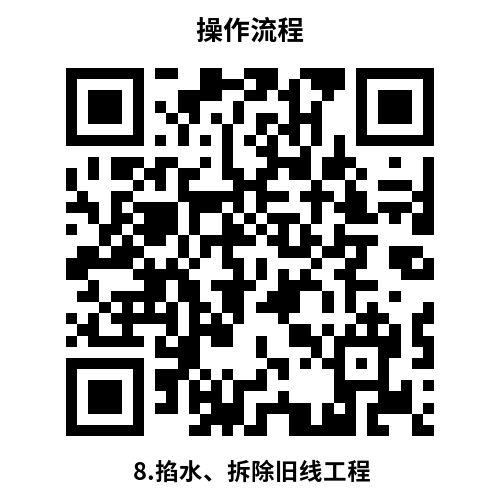 3.办理时限1个工作日4.温馨提示为保障您便捷快速办理业务，建议您可先拨打咨询电话，避免业务高峰期等候，我们为您提供预约服务和延时服务，如有问题可拨打 0412-3386833咨询投诉。（九）给水工程竣工验收《鞍山市城市供水用水管理条例》第四章第二十五条：非居民用户使用城市供水应向供水企业提出申请，经市城市供水行政主管部门审核批准，由供水企业组织设计、配套、施工后，方可办理用水执照。 居民生活用水的，经有关部门和单位验收合格后由开发建设单位向供水企业提出用水申请，办理用水手续。 因工程建设需要临时用水的，建设单位应持规划、建设等有关部门的审批手续向供水企业提出用水申请，办理用水手续。1.需提供申请材料①《验收申请报告》（资料来源：鞍山政务服务网-申请材料-空白表格下载http://spj.anshan.gov.cn/aszwdt/epointzwmhwz/pages/legal/personaleventdetail?taskguid=84e6cf20-5544-4153-ad56-389464e6ac8f）②《验收合格报告》（资料来源：鞍山政务服务网-申请材料-空白表格下载http://spj.anshan.gov.cn/aszwdt/epointzwmhwz/pages/legal/personaleventdetail?taskguid=84e6cf20-5544-4153-ad56-389464e6ac8f）③立杠打压试验报告（资料来源：鞍山政务服务网-申请材料-空白表格下载http://spj.anshan.gov.cn/aszwdt/epointzwmhwz/pages/legal/personaleventdetail?taskguid=84e6cf20-5544-4153-ad56-389464e6ac8f）④竣工图纸（资料来源：申请人自备）2.办理路径①窗口办：海城政务服务大厅一楼水务集团综合接件窗口②网上办：鞍山政务服务网http://spj.anshan.gov.cn/aszwdt/epointzwmhwz/pages/legal/personaleventdetail?taskguid=84e6cf20-5544-4153-ad56-389464e6ac8f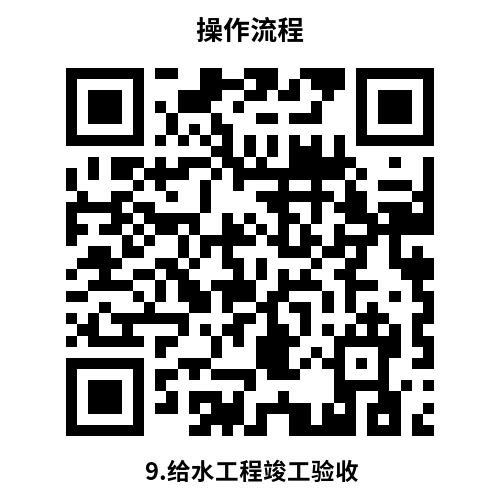 3.办理时限1个工作日4.温馨提示为保障您便捷快速办理业务，建议您可先拨打咨询电话，避免业务高峰期等候，我们为您提供预约服务和延时服务，如有问题可拨打 0412-3386833咨询投诉。违规禁办事项清单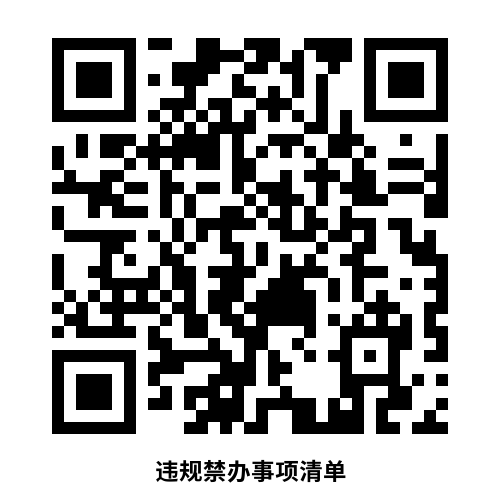 容缺办理事项清单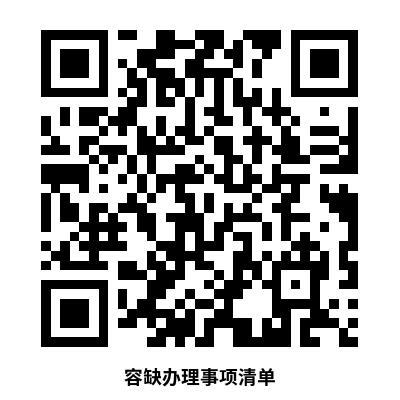 注：一个业务事项涉及多种可容缺材料的，可同时容缺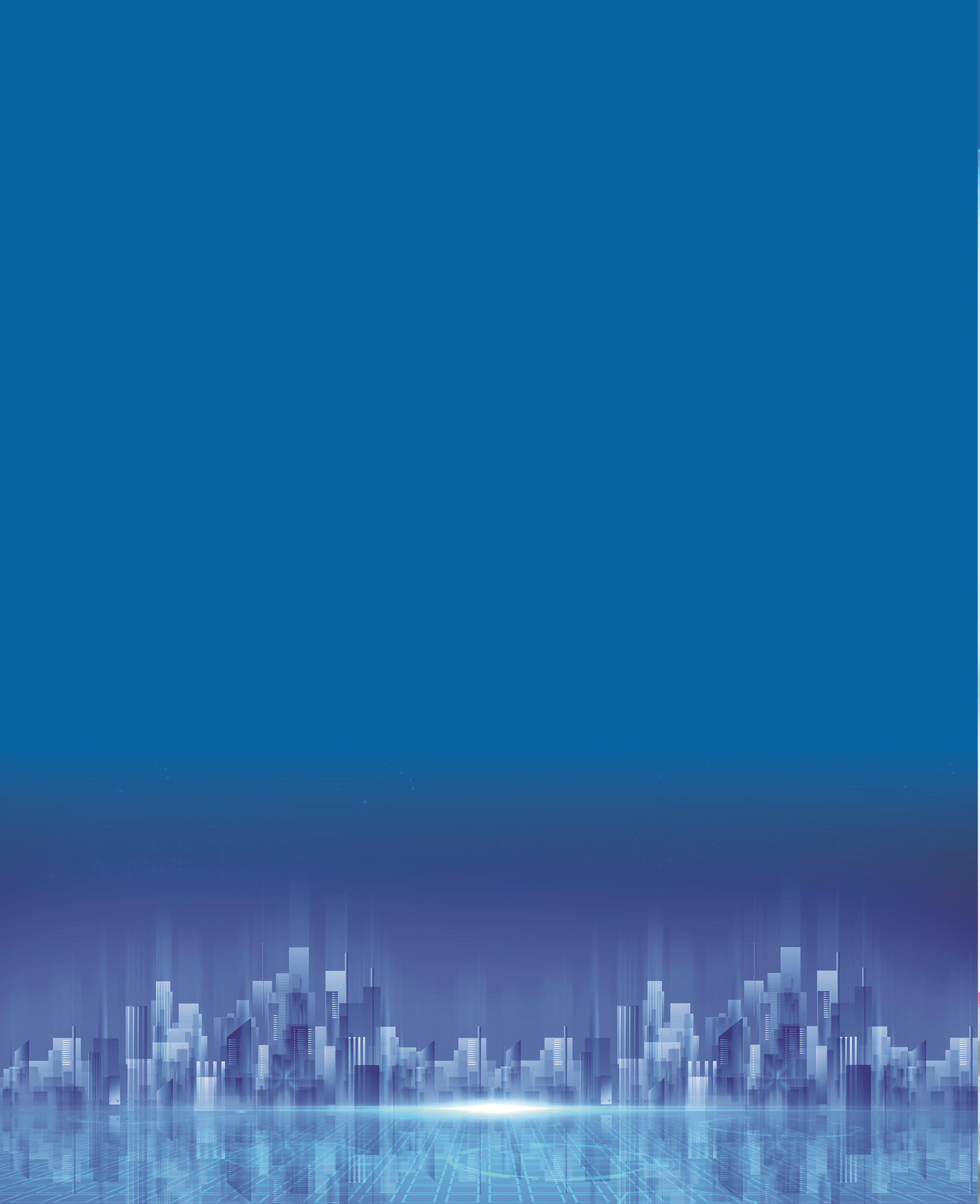 事项类型序号事项名称页码操作流程公共服务1给水工程申报4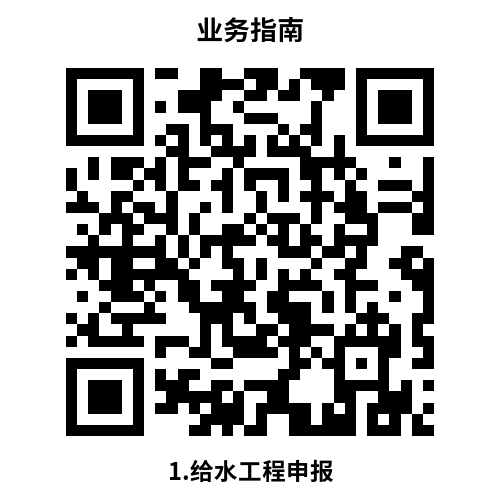 公共服务2基建临时用水工程4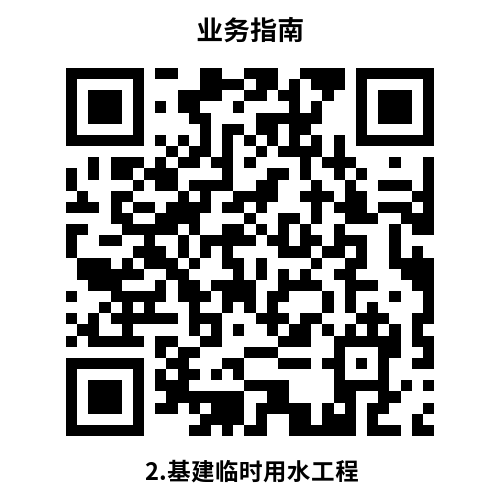 公共服务3小区内网安装工程5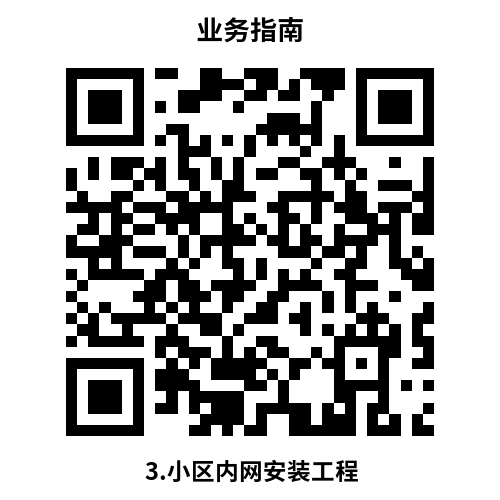 公共服务4户表安装工程6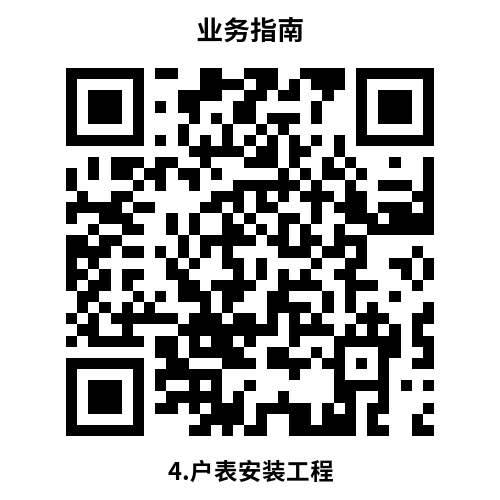 公共服务5加压设施安装工程7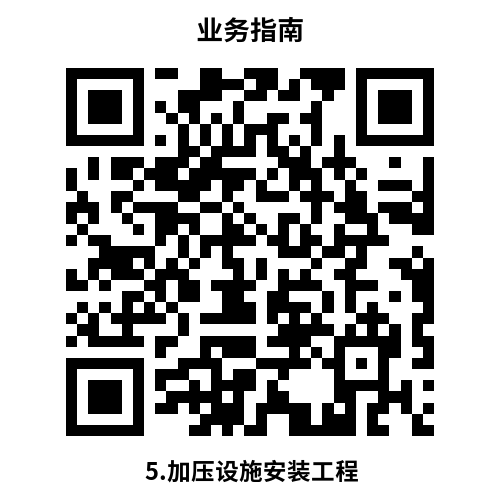 公共服务6改装（扩径、移位等）供水管道工程7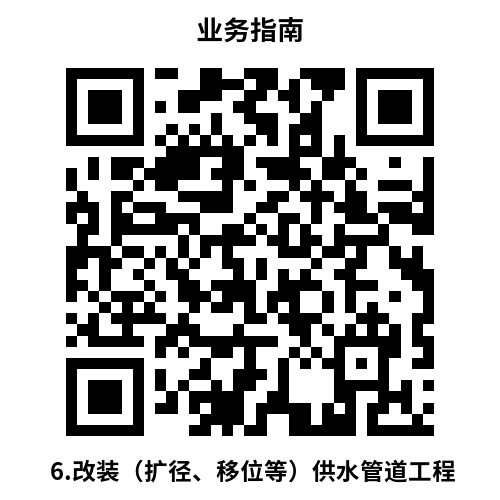 公共服务7挂网工程8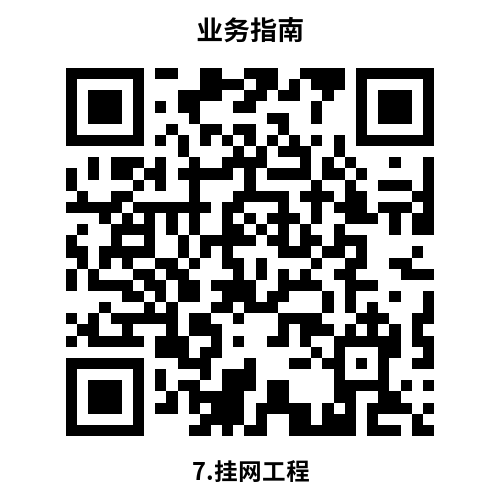 公共服务8掐水、拆除旧线工程9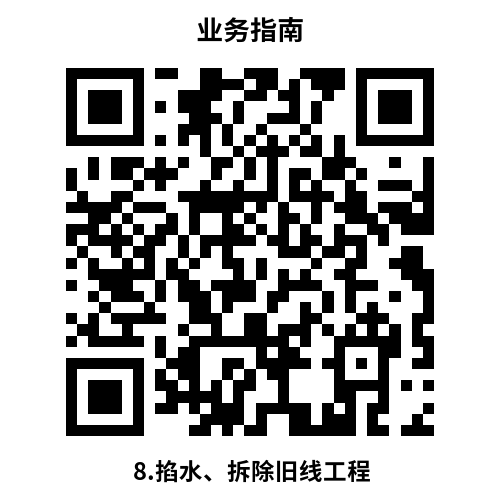 公共服务9给水工程竣工验收10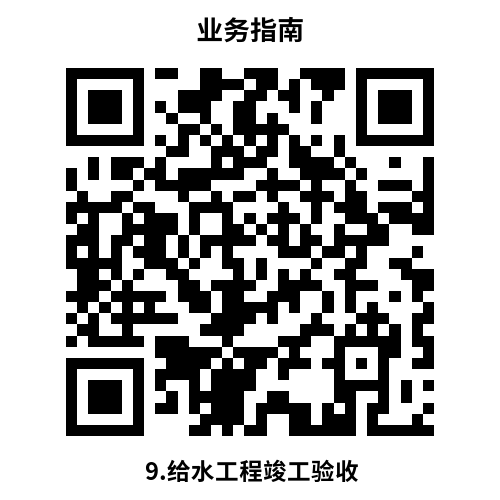 禁办事项禁办情形给水工程竣工验收违反法律法规规定的条件《鞍山市城市供水用水管理条例》等)禁办事项存在禁办情形中的一种即禁止办理禁办事项存在禁办情形中的一种即禁止办理序号业务事项事项类型可容缺资料补齐补正方式资料来源补正时间1基建临时用水工程公共服务施工图纸窗口办理,网上办理,快递申请申请人自备1个工作日2小区内网安装工程公共服务管线规划图纸窗口办理,网上办理,快递申请申请人自备1个工作日3加压设施安装工程公共服务施工图纸窗口办理,网上办理,快递申请申请人自备1个工作日4挂网工程公共服务施工图纸窗口办理,网上办理,快递申请申请人自备1个工作日5给水工程竣工验收公共服务验收合格报告窗口办理,网上办理,快递申请申请人自备1个工作日